G- Cloud Customer Benefits Record   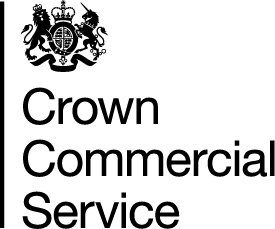 Customer InformationThis form is now online and can be accessed from this link: G-Cloud 11 Customer Benefit Record